Publiczna Szkoła Podstawowa nr 19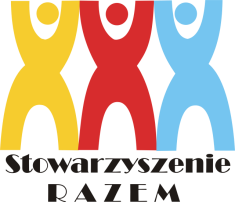 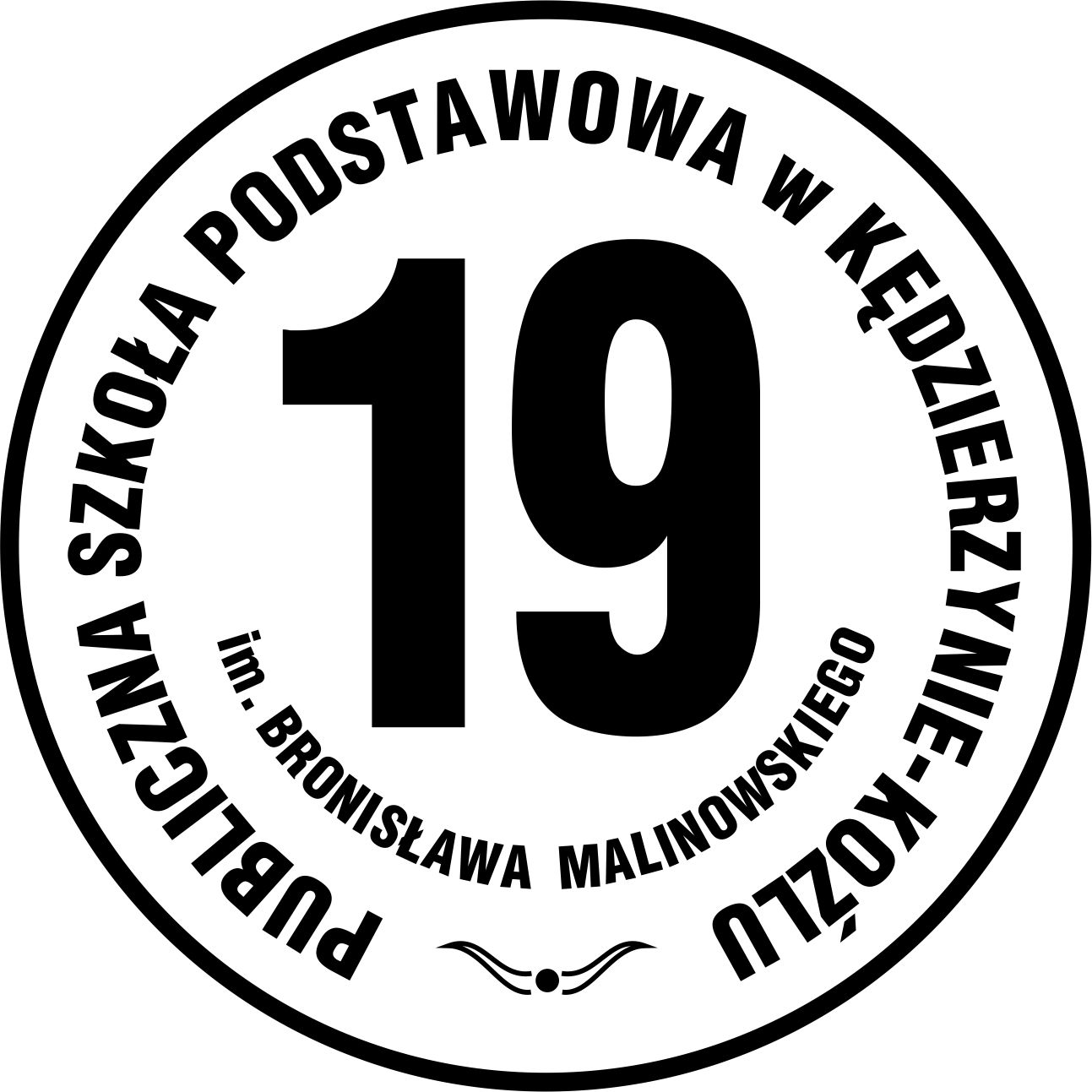 w Kędzierzynie-Koźlu47-232 Kędzierzyn-Koźle, ul. Mieszka I 4tel./fax  077/4833231e-mail: psp19@kedzierzynkozle.pl witryna szkolna: psp19kk.pl KARTA ZGŁOSZENIAdo AKADEMII NAUKI I ZABAWY w  Publicznej Szkole Podstawowej nr 19 w Kędzierzynie-Koźlu.1 lutego 2020r. /sobota/godzina 9.00 – 13.00 Zapisy do 24 stycznia 2020r.Imię i nazwisko dziecka …………………………………………………………………………………………………….Wiek dziecka …………………………………………………………………………………………………………………….Imię i nazwisko rodzica/ opiekuna prawnego …………………………………………………………………….Numer kontaktowy rodzica/prawnego opiekuna……………………………………………………………….Numer Przedszkola ……………………………………..ZGODA NA WYKORZYSTANIE WIZERUNKU DZIECKA   Oświadczam, że wyrażam zgodę na umieszczanie zdjęć i materiałów filmowych zawierających wizerunek mojego dziecka zarejestrowanych podczas warsztatów zorganizowanych przez PSP nr 19 w Kędzierzynie-Koźlu. Ponadto wyrażam zgodę na umieszczanie i publikowanie prac wykonanych przez moje dziecko na stronie internetowej  szkoły oraz w mediach w celu informacji i promocji szkoły.	……………………………………………………….                ( podpis rodzica/ prawnego opiekuna)Ilość miejsc ograniczona.Prosimy zaopatrzyć dzieci w obuwie zmienne.